SchulversuchspraktikumPatricia HillerSommersemester 2015Klassenstufen 7 & 8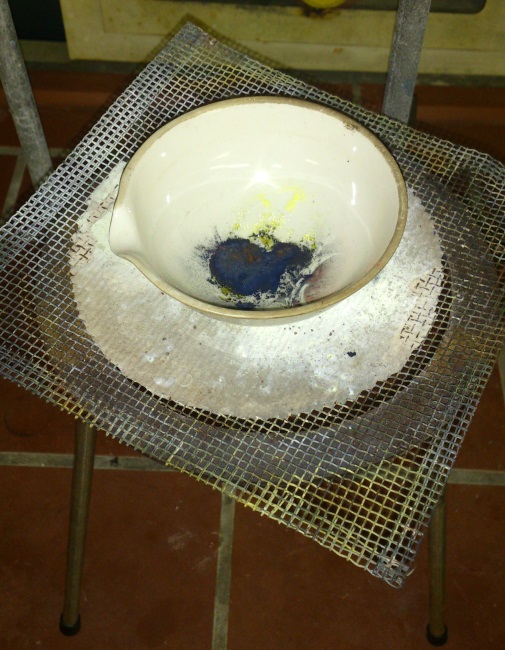 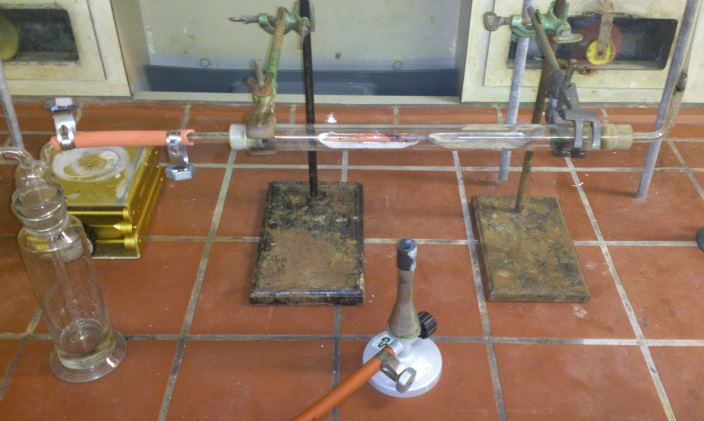 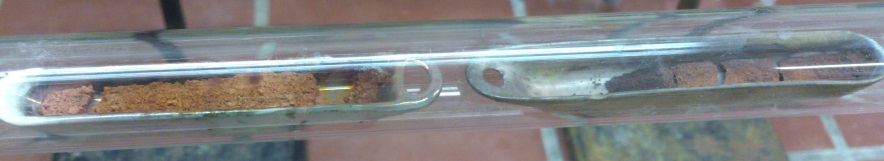 				Chemische Gesetzmäßigkeiten 2	Multiple Proportionen und die Einführung der VerhältnisformelBeschreibung  des Themas und zugehörige Lernziele Thematisch decken die Versuche einen Teilbereich der Chemischen Gesetze, den des Gesetzes der multiplen Proportionen ab. Das Gesetz der multiplen Proportionen ist eine von John Dalton aufgestellte Erweiterung des Gesetzes der konstanten Proportionen. Es besagt, wenn zwei Elemente A und B mehr als eine Verbindung miteinander eingehen, dann stehen die Massen von A, die sich mit einer bestimmten Masse von B verbinden, in einem ganzzahligen Verhältnis zueinander. Vollständigkeitshalber sollte an dieser Stelle noch das Gesetz der Erhaltung der Masse erwähnt werden. Auf diesem liegt jedoch nicht der Fokus der Versuche. Außerdem kann mit Hilfe des Schülerversuchs V2 die Verhältnisformel von Kupfersulfid ermittelt werden. Das Gesetz der multiplen Proportionen ist nicht explizit im Kompetenzbereich Fachwissen des Kerncurriculums vermerkt, allerdings lassen sich die dort aufgeführten Lernziele zu den konstanten Proportionen um die Multiplen erweitern. So findet sich im Kompetenzbereich Fachwissen des Basiskonzepts Stoff-Teilchen als Lernziel, dass die SuS die Bildung konstanter Atomzahlenverhältnisse in chemischen Verbindungen aufzeigen können. Dieses Lernziel lässt sich auf die multiple Proportionen ausweiten, wobei die SuS die Bildung  multipler Atomzahlverhältnisse in chemischen Verbindungen aufzeigen. Im Basiskonzept Chemische Reaktion, Kompetenzbereich Erkenntnisgewinnung erkennen sie die Bedeutung des genauen Beobachtens und Protokollierens für den Erkenntnisprozess (V1). Mit Hilfe dieser Beobachtungen sind sie in der Lage das Gesetz der multiplen Proportionen zu entwickeln (Kompetenzbereich Fachwissen). Außerdem führen sie quantitativ einfache Versuche durch, protokollieren diese und leiten mit den gewonnenen Ergebnissen die Verhältnisformel einer chemischen Verbindung her (V2).Relevanz des Themas für SuS der 7. & 8. Jahrgangsstufe und didaktische Reduktion In den ersten Lehrjahren des Chemieunterrichts behandeln die SuS hauptsächlich Stoffeigenschaften, sie erkennen, dass mit chemischen Reaktionen Eigenschaftsänderungen der eingesetzten Stoffe einher gehen und ermitteln Stoffcharakteristika wie die Dichte oder die Schmelz- und Siedetemperaturen. Die Frage, ob quantitative Beziehungen zwischen Massen eines Ausgangsstoffes im Vergleich zu dem Reaktionsprodukt einer chemischen Reaktion vorliegen, bleibt zunächst unbeantwortet. An dieser Stelle kommen die chemischen Massengesetze ins Spiel, in denen die Frage beantwortet wird. Das Gesetz der multiplen Proportionen zeigt sich in vielen chemischen Verbindungen. Als Beispiele können an dieser Stelle die Stickoxide, Schwefeldioxid und Schwefeltrioxid, Kohlenstoffmonoxid und Kohlenstoffdioxid oder aber Wasser und Wasserstoffperoxid genannt werden. In Jahrgangsstufe 7/8 spielt Daltons Atomhypothese eine entscheidende Rolle. Deutungsgrundlage dieser Hypothese stellen die Massengesetze dar. Beim Einführen der Verhältnisformel muss beachtet werden, dass die SuS Stoffmengen noch nicht kennen, Atommassen der atomaren Maßeinheit u sind ihnen jedoch bekannt und können mit Massenverhältnissen verrechnet werden. Das Ergebnis dieser Verrechnung ist letztendlich die Verhältnisformel. V2 zeigt anschaulich, wie das praktisch ermittelte Massenverhältnis von einer Kupferportion zu einer Schwefelportion genutzt werden kann, um die Verhältnisformel von Kupfersulfid zu ermitteln. Als Masse einer Kupferportion kennen die SuS das Produkt aus Anzahl der Kupferatome in dieser Portion und atomaren Masse eines Kupferatoms. An dieser Stelle wird deutlich, dass die Massengesetze, im Fall von V2, das Gesetz der konstanten Proportionen, eine hohe Relevanz haben. Lehrerversuch – Massenverhältnis von Kupfer und Sauerstoff in den KupferoxidenMaterialien: 		Verbrennungsrohr mit zwei durchbohrten Stopfen, Ableitungsrohr mit ausgezogener Spitze und Kupferdraht als Rückschlagsicherung, Stative mit Klemmen und Muffen, Gasbrenner, zwei Porzellanschiffchen, Waschflasche, Schlauchschellen, Verbindungsschlauch, Waage, Spatel, FeuerzeugChemikalien:		schwarzes Kupferoxid (CuO), rotes Kupferoxid (Cu2O), konz. Schwefelsäure (H2SO4), Wasserstoff (H2)Durchführung: 		Die Massen der Porzellanschiffchen werden bestimmt. Ein Schiffchen wird mit 1,0 g schwarzen Kupferoxid befüllt, das zweite Schiffchen mit 1,0 g roten Kupferoxid. Die Schiffchen werden möglichst mittig im Verbrennungsrohr platziert. Der Aufbau der Versuchsapparatur ist Abb.1 zu entnehmen. Nach Anschluss der Wasserstoffgasflasche wird langsam Wasserstoff durch die Anlage geleitet. Direkt nach dem Öffnen des Gasventils sollte das am Ableitungsrohr ausströmende Gas in einem umgekehrten Reagenzglas aufgefangen werden. Die Knallgasprobe wird durchgeführt. Etwa nach 10 Sekunden wird erneut Gas aufgefangen und im Anschluss durch die Knallgasprobe auf Reinheit überprüft. Das an der Düse ausströmende Gas darf erst entzündet werden, wenn die Knallgasprobe negativ ausfällt, d.h. nur ein leises „Plopp“ zu vernehmen ist.  Bei einem lauten „Pfiff“ darf noch nicht gezündet werden, da das aufgefangene Gas ein Gemisch aus Wasserstoff und Sauerstoff ist. Dieses Knallgas ist ein explosives Gasgemisch, welches unter keinen Umständen entzündet werden darf. Die Reaktion wird durch Erhitzen des Verbrennungsrohres mittels Gasbrenner gestartet. Beendet ist sie, wenn in beiden Schiffchen ein rot glänzendes Produkt zu erkennen ist (Dauer: etwa 5 Minuten). Die Wasserstoffgaszufuhr wird erst nach Abkühlen des Verbrennungsrohres unterbrochen. Sind die Schiffchen erkaltet, können sie dem Rohr entnommen und gewogen werden.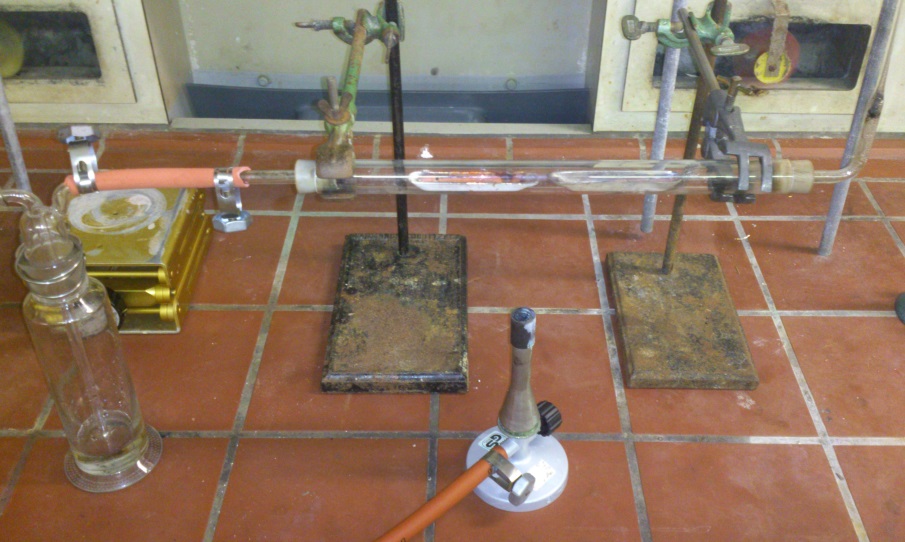 	Abb. 1 -  Versuchsapparatur zur Bestimmung der Massenverhältnisse von Kupfer und Sauerstoff in den Kupferoxiden (Anmerkung: Am linken Auslassrohr der Waschflasche wird über einen Schlauch die Wasserstoffgasflasche angeschlossen).Beobachtung:		Zu Beginn befindet sich in den Porzellanschiffchen rotes und schwarzes, pulvrig-festes Kupferoxid. Nach der Reaktion liegt in beiden Schiffchen ein rot-glänzender Feststoff vor. Das Reaktionsprodukt im ersten Schiffchen wiegt 0,78 g und das im zweiten 0,88 g. An den Rändern des Verbrennungsrohrs lagert sich Wasser ab.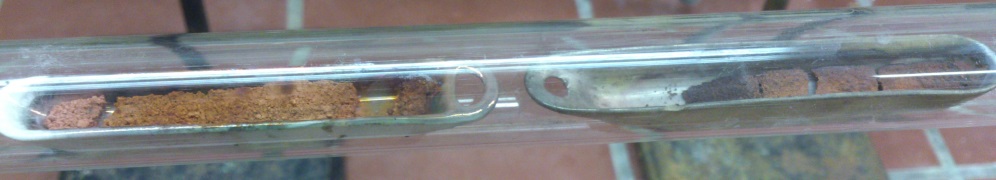 Deutung: 		Die Kupferoxide werden unter Sauerstoffabgabe zu elementaren Kupfer reduziert. Wasser bildet sich. Kupfer und Sauerstoff sind im schwarzen Kupferoxid im Verhältnis von 4:1 miteinander verbunden, im roten Kupferoxid im Verhältnis von 8:1. Durch Vergleich dieser Massenverhältnisse lässt sich das Verhältnis von Kupfer in den Oxiden bestimmen. Es liegt bei 1:2.		Beispielhafte Rechnung:Entsorgung:	Kupfer wird im Schwermetallabfall entsorgt. Die Schwefelsäure wird in den Säure-Base Abfall gegeben.Literatur:	Meloefski, R., Atome, Moleküle, Ionen. In Freytag, K. & Scharf, V. & Thomas, E. (Hrsg.), Handbuch des Chemieunterrichts. Sekundarbereich I. Band 3, Teilchen-Formeln-Redoxreaktionen. Aulis Verlag. Köln (2002).Schülerversuch – V2: „Synthese von Kupfersulfid“Materialien: 		Porzellantiegel, Dreifuß mit Gitter, Gasbrenner, WaageChemikalien:		Kupfer (Cu, pulverisiert), Schwefel (S)Durchführung: 		Der Porzellantiegel und eine Portion Kupfer (0,2 g) werden gewogen. Kupfer im Porzellantiegel wird mit Schwefel versetzt und unter dem Abzug etwa 10 Minuten erhitzt. Das Reaktionsprodukt wird gewogen. Da überschüssiger Schwefel als Schwefeldioxid entweichen kann muss unbedingt unter dem Abzug gearbeitet werden. Der Versuch wird mit unterschiedlichen Mengen Kupfer (0,4 g; 0,6 g; 0,8 g; 1,0 g) wiederholt. Beobachtung:		Nach dem Erhitzen liegt im Porzellantiegel ein bläuliches Produkt. Gelbe oder rötliche Reste, lassen auf eine unvollständige Reaktion schließen (siehe Abb. 3).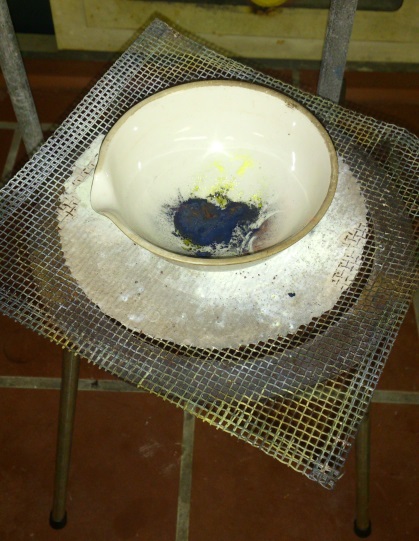 Deutung:	Kupfer reagiert mit Schwefel zu Kupfersulfid. Je größer die Masse des eingesetzten Kupfers, desto größer ist die Masse des Kupfersulfids. Entsorgung:	Kupfersulfid erfordert keine besondere Entsorgung.Literatur:	 Meloefski, R., Atome, Moleküle, Ionen. In Freytag, K. & Scharf, V. & Thomas,  E. (Hrsg.), Handbuch des Chemieunterrichts. Sekundarbereich I. Band 3, Teilchen-Formeln-Redoxreaktionen. Aulis Verlag. Köln (2002).    Thema: Chemische Gesetzmäßigkeiten – Klasse 7/8Die Verhältnisformel von KupfersulfidIn der letzten Unterrichtsstunde haben wir Kupfersulfid synthetisiert. Durch Verrechnung der eingesetzten Masse Kupfer mit der Masse des Kupfersulfids, haben wir bereits die eingesetzte Masse Schwefel ermittelt. Die Werte findest du in Tabelle 1.Tabelle 1Aufgabe 1 (Einzelarbeit): Ermittele graphisch das Massenverhältnis von Kupfer zu Schwefel, in dem du die Messwerte aus Tabelle 1 nutzt. Aufgabe 2 (Einzelarbeit): Im Unterricht hast du das Gesetz der konstanten Proportionen kennengelernt. Stelle dieses Gesetz dar.Aufgabe 3 (Gruppenarbeit): Entwickelt einen Weg, um aus dem ermittelten Massenverhältnis von Kupfer zu Schwefel die Verhältnisformel von Kupfersulfid herzuleiten. Hilfe: Die Atommasse von Kupfer ist: m (1 Cu)=63,55 u und die von Schwefel ist: m (1S)=32,07 uDidaktischer Kommentar zum Schülerarbeitsblatt In den vorherigen Unterrichtsstunden sind die chemischen Gesetzte (Gesetz von der Erhaltung der Masse, Gesetz der konstanten Proportionen und das Gesetz der multiplen Proportionen) behandelt worden. Der Schülerversuch V1 ist durchgeführt worden. Auf diesem Arbeitsblatt sollen die SuS nun das Massenverhältnis von Kupfer zu Schwefel in Kupfersulfid ermitteln und im Anschluss die Verhältnisformel von Kupfersulfid bestimmen. Grundlage für das Arbeitsblatt sind die Ergebnisse des Versuchs V1.Erwartungshorizont (Kerncurriculum)In Aufgabe 1 sollen die SuS mit Hilfe einer graphischen Auftragung das Massenverhältnis von Kupfer zu Schwefel bestimmen. Durch die Vorgabe eines beschrifteten Achsengitters wird die Aufgabe für SuS der 7./8. Klasse bearbeitbar und erleichtert. Trotzdem erfordert gerade die Verknüpfung mit mathematischen Vorwissen ein gewisses Maß an Anforderung, sodass diese Aufgabe im Anforderungsbereich 2 anzusiedeln ist. Aufgabe 2 ist im Anforderungsbereich 1 anzusiedeln. Hierbei soll das erlernte Wissen über das Gesetz der konstanten Proportionen reproduziert werden. Diese Aufgabe kann der Lehrkraft als Überprüfung dienen, ob alle SuS das Gesetz verstanden haben. Es stellt eine notwendige Grundlage für den folgenden Chemieunterricht dar. Aufgabe 3 stellt die SuS vor ein zu lösendes Problem. Sie haben in Aufgabe 1 bereits das Massenverhältnis von Kupfer zu Schwefel ermittelt. Jetzt sollen sie dieses verknüpfen mit ihrem Vorwissen über die Atommassen und aus dieser Verknüpfung die Verhältnisformel herleiten. Diese Aufgabe ist sehr herausfordernd für SuS der 7./8. Jahrgangsstufe. Ob die SuS tatsächlich alle auf das richtige Ergebnis kommen, ist recht unwahrscheinlich. Allerdings stellt die Aufgabe die SuS vor eine Aufgabe, die sie in einer Gruppenarbeit, durch gegenseitigen Austausch, versuchen zu bewältigen. Möglicherweise muss die Lehrkraft gezielt Impulse und Denkanstößen hineingeben, damit SuS ohne Ideen nicht demotiviert werden. Hilfekarten bieten sich an. Diese Aufgabe ist dem Anforderungsbereich 3 zuzuordnen. Erwartungshorizont (Inhaltlich)Aufgabe 1: Das Verhältnis von Kupfer zu Schwefel liegt bei 4:1.Aufgabe 2: Das Gesetz der konstanten Proportionen besagt, dass die Elemente in einer bestimmten chemischen Verbindung immer im gleichen Massenverhältnis vorkommen. Aufgabe 3:Bei der Synthese von Kupfersulfid ergab sich ein Masseverhältnis von 4:1 für    m(Kupferportion): m(Schwefelportion). Als m(Kupferportion) wird das Produkt aus der Anzahl der Kupferatome und der Masse eines Kupferatoms (1Cu). Für Schwefel gilt das gleiche. Wird angenommen, dass eine Kupferportion aus a Kupferatomen und eine Schwefelportion aus b Schwefelatomen besteht, so lässt sich folgende Beziehung aufstellen:  und . Verknüpft man diese Beziehung nun mit dem Masseverhältnis und ersetzt m(1Cu) und m(1S) durch die Atommasen ergibt sich diese Gleichung: . Das Anzahlverhältnis, in dem die Atome der Elemente reagiert haben ist a:b=2:1.Aus der Angabe der Atomarten und dem Anzahlverhältnis der Atome ergibt sich die Zusammensetzung einer Verbindung. In diesem Beispiel: Cu2S1.Literatur: Eisner, W., elemente chemie I, Unterrichtswerk für Gymnasien, Klett Verlag.GefahrenstoffeGefahrenstoffeGefahrenstoffeGefahrenstoffeGefahrenstoffeGefahrenstoffeGefahrenstoffeGefahrenstoffeGefahrenstoffeschwarzes Kupferoxidschwarzes Kupferoxidschwarzes KupferoxidH: 302-410H: 302-410H: 302-410P: 260-273P: 260-273P: 260-273rotes Kupferoxidrotes Kupferoxidrotes KupferoxidH: 302+410H: 302+410H: 302+410P:264-270-273-301+312-330-501P:264-270-273-301+312-330-501P:264-270-273-301+312-330-501konz. Schwefelsäurekonz. Schwefelsäurekonz. SchwefelsäureH: 290-314H: 290-314H: 290-314P:280-301+330+331-305+351++338-309+310P:280-301+330+331-305+351++338-309+310P:280-301+330+331-305+351++338-309+310WasserstoffWasserstoffWasserstoffH: 220-280H: 220-280H: 220-280P: 210-377-381-403P: 210-377-381-403P: 210-377-381-403KupferKupferKupferH: 228-410H: 228-410H: 228-410P: 210-273-501P: 210-273-501P: 210-273-501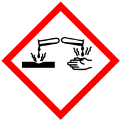 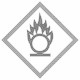 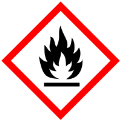 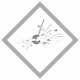 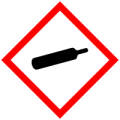 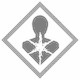 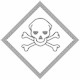 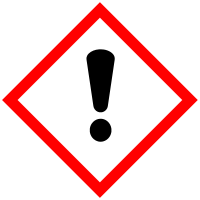 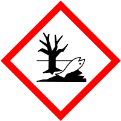 rotes Kupferoxid (Cu2O)schwarzes Kupferoxid (CuO)mEinwaage= 1,0 gmEinwaage= 1,0 gmCu(I)= 0,88 gmCu(II)= 0,78 gmO= 0,12 gmO= 0,22 gmO : mCu(I)= 1 : 7,3mO : mCu(II)= 1 : 3,55                                      mCu(I) : mCu(II)= 7,3 : 3,55 ≈ 2 : 1                                      mCu(I) : mCu(II)= 7,3 : 3,55 ≈ 2 : 1GefahrenstoffeGefahrenstoffeGefahrenstoffeGefahrenstoffeGefahrenstoffeGefahrenstoffeGefahrenstoffeGefahrenstoffeGefahrenstoffeSchwefelSchwefelSchwefelH: 315H: 315H: 315P: 302+352P: 302+352P: 302+352KupferKupferKupferH: 228-410H: 228-410H: 228-410P: 210-273-501P: 210-273-501P: 210-273-501KupfersulfidKupfersulfidKupfersulfid------SchwefeldioxidSchwefeldioxidSchwefeldioxidH: 331-314-280H: 331-314-280H: 331-314-280P: 260-280-304+340-303+361+353-305+351+338-315-405-403P: 260-280-304+340-303+361+353-305+351+338-315-405-403P: 260-280-304+340-303+361+353-305+351+338-315-405-403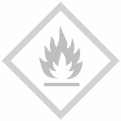 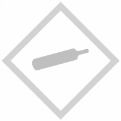 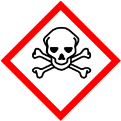 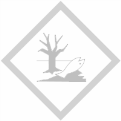 Masse [g]Masse [g]Masse [g]Masse [g]Kupfer0,200,330,600,77Kupfersulfid0,250,420,740,97Schwefel0,050,090,140,20